1--Crear y programar un circuito que permita la conexión de 5 leds de diferentes colores y que estos se enciendan y apague a un tiempo de 2 segundos cada uno, es decir se enciende el primero, tarda 2 segundos y se apaga, pero a su vez se enciende el segundo y así sucesivamente.#define ROJO 13#define VERDE 12#define AMARILLO 11#define AZUL 10#define BLANCO 9void setup(){  pinMode(ROJO, OUTPUT);  pinMode(VERDE, OUTPUT);  pinMode(AMARILLO, OUTPUT);   pinMode(AZUL, OUTPUT);  pinMode(BLANCO, OUTPUT);  digitalWrite(ROJO,LOW);  digitalWrite(VERDE,LOW);  digitalWrite(AMARILLO,LOW);  digitalWrite(AZUL,LOW);  digitalWrite(BLANCO,LOW);  }void loop(){  digitalWrite(ROJO, HIGH);  delay(2000);   digitalWrite(ROJO, LOW);  digitalWrite(VERDE, HIGH);  delay(2000);   digitalWrite(VERDE, LOW);  digitalWrite(AMARILLO, HIGH);  delay(2000);  digitalWrite(AMARILLO, LOW);  digitalWrite(AZUL, HIGH);  delay(2000);  digitalWrite(AZUL, LOW);  digitalWrite(BLANCO, HIGH);  delay(2000);  digitalWrite(BLANCO, LOW);}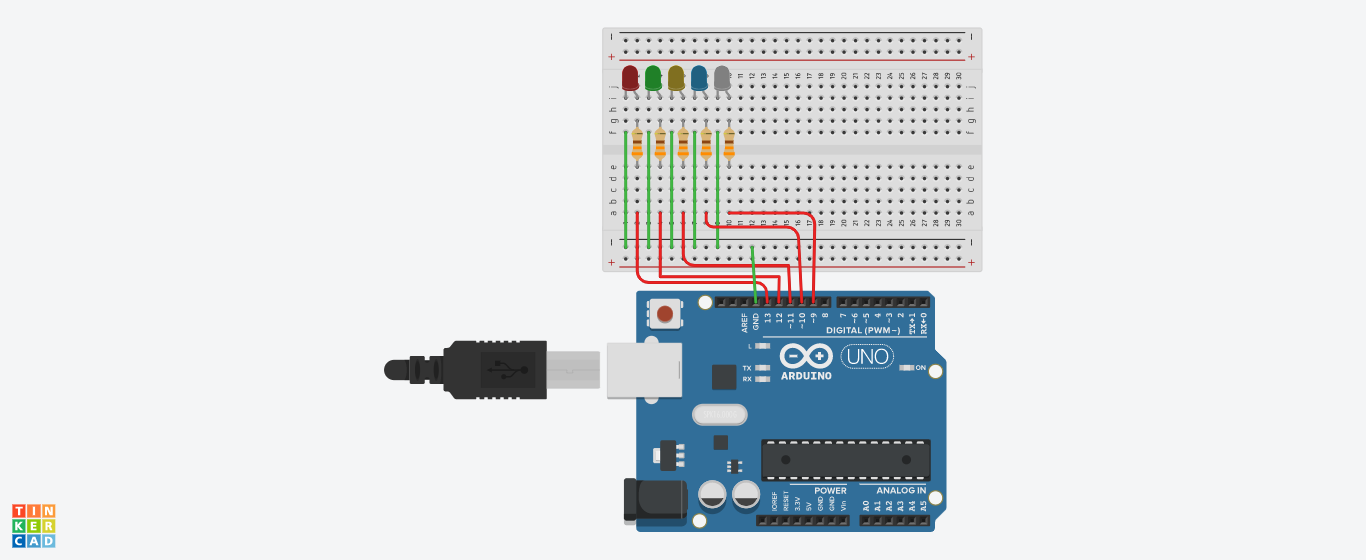 2.-Crear y programar un circuito que permita la conexión de 2 led con 2 pulsadores, y programar específicamente los pulsadores para que al presionar uno los leds se enciendan y al presionar el otro pulsador se apaguen. Los leds al encenderse deben de estar parpadeando. #define ROJO 13#define VERDE 12#define BOTON1 11#define BOTON2 10void setup(){  pinMode(ROJO, OUTPUT);  pinMode(VERDE, OUTPUT);  pinMode(BOTON1, INPUT_PULLUP);  pinMode(BOTON2, INPUT_PULLUP);  digitalWrite(ROJO,LOW);  digitalWrite(VERDE,LOW);}void loop(){  if (digitalRead(BOTON1)==LOW)  {  while(digitalRead(BOTON2)==HIGH)  {    digitalWrite(ROJO,HIGH);    digitalWrite(VERDE,HIGH);      delay(500);     digitalWrite(ROJO,LOW);    digitalWrite(VERDE,LOW);    delay(500);  }  }  }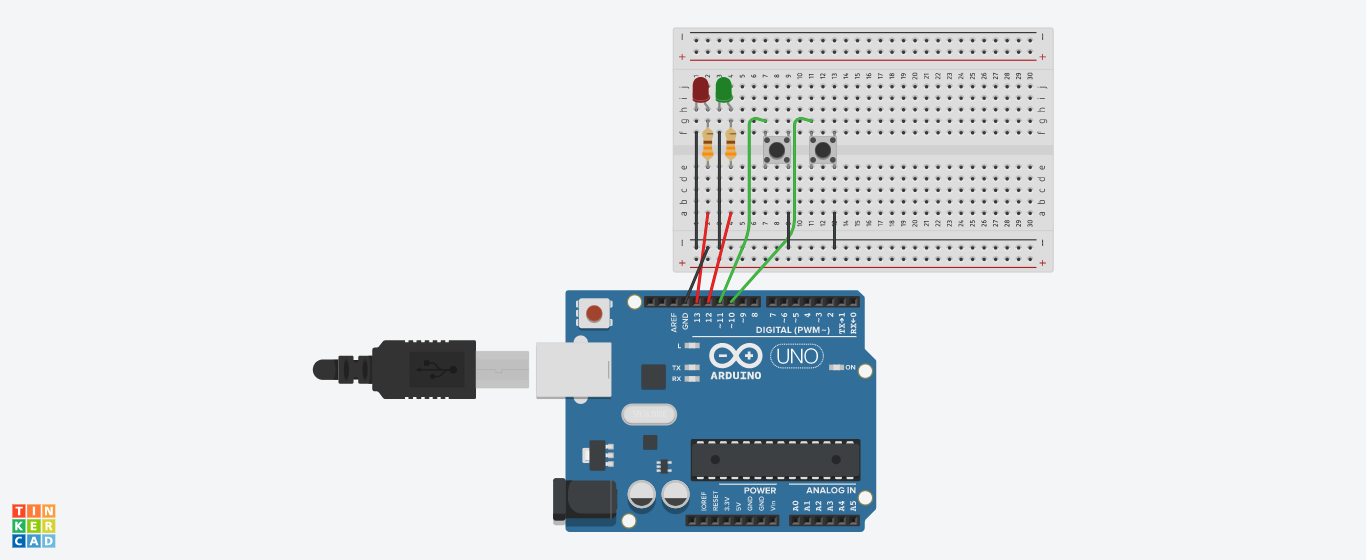 3.-Configurar y programar el led RGB para que despliegue 6 diferentes tonos de azul.#define ROJO 13#define VERDE 12#define AZUL 11void setup(){  pinMode(ROJO, OUTPUT);  pinMode(VERDE, OUTPUT);  pinMode(AZUL, OUTPUT);}void loop(){  analogWrite(ROJO,0);  analogWrite(VERDE, 47);  analogWrite(AZUL, 167);  delay(2000);  analogWrite(ROJO,0);  analogWrite(VERDE, 49);  analogWrite(AZUL, 83);  delay(2000);  analogWrite(ROJO,18);  analogWrite(VERDE, 10);  analogWrite(AZUL, 143);  delay(2000);  analogWrite(ROJO,0);  analogWrite(VERDE, 0);  analogWrite(AZUL, 255);  delay(2000);  analogWrite(ROJO,1);  analogWrite(VERDE, 70);  analogWrite(AZUL, 99);  delay(2000);  analogWrite(ROJO,96);  analogWrite(VERDE, 80);  analogWrite(AZUL, 220);  delay(2000);}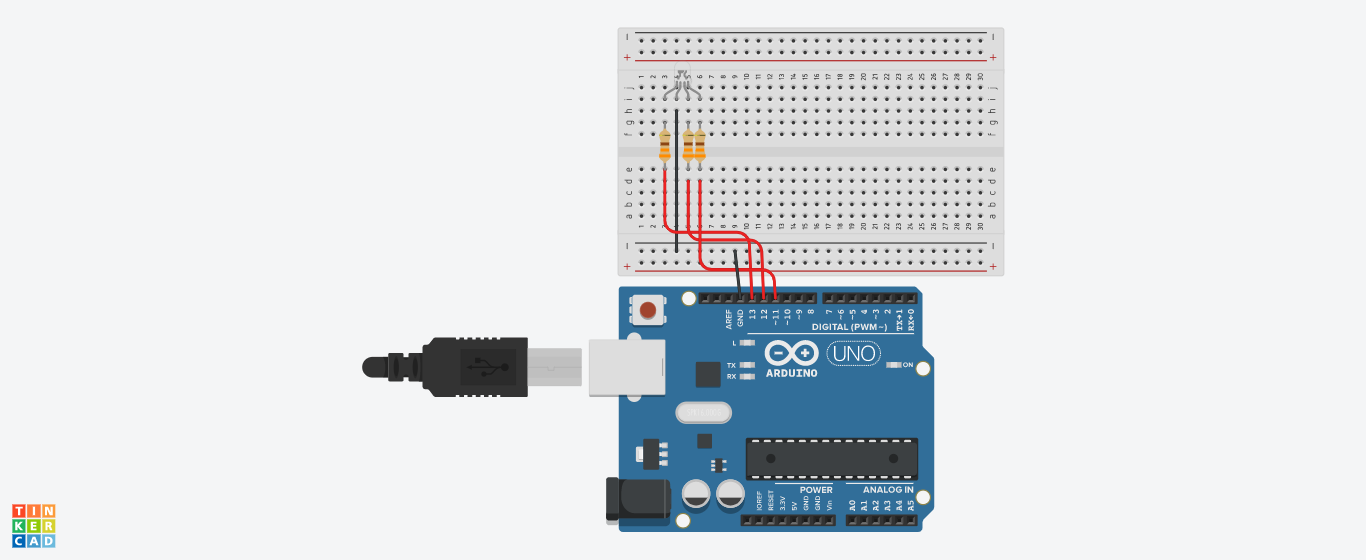 